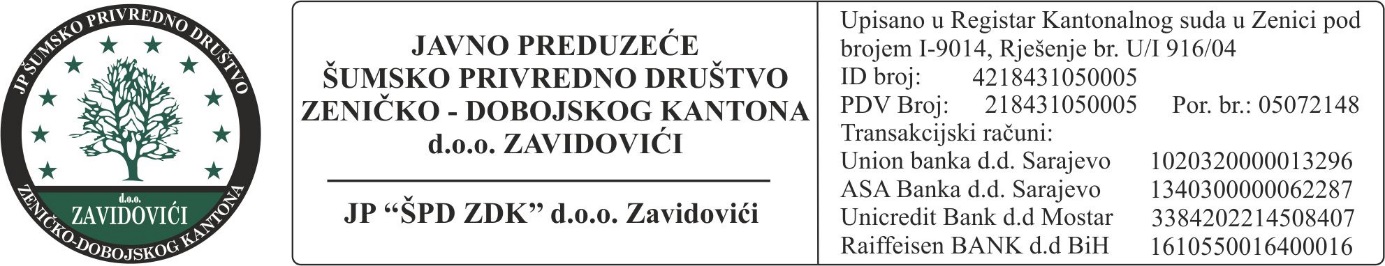 OBRAZAC PRIJAVE NA JAVNI OGLASNa osnovu Javnog oglasa za prijem u radni odnos na neodređeno vrijeme broj: 03-2253-3 / 23 od 29.05. 2023.godine prijavljujem se:Kandidat _____________________________________ iz ___________________________________                                     / ime i prezime /                                                / mjesto prebivališta /prijavljujem se za sljedeća radna mjesta:Prilog: ( Nabrojiti taksativno dokumentaciju koju prilažete uz prijavu )1.__________________________________________________________________________2.__________________________________________________________________________3.__________________________________________________________________________4.__________________________________________________________________________5.__________________________________________________________________________6.__________________________________________________________________________7.__________________________________________________________________________Datum: ______ / 2023. godine                                                                                        Podnosilac prijave                                                                                  ______________________                                    RednibrojRadno mjestoPoslovna jedinica ili Služba